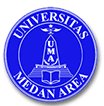 UNIVERSITAS MEDAN AREAFAKULTAS                 : PERTANIANPROGRAM STUDI    : AGRIBISNISUNIVERSITAS MEDAN AREAFAKULTAS                 : PERTANIANPROGRAM STUDI    : AGRIBISNISUNIVERSITAS MEDAN AREAFAKULTAS                 : PERTANIANPROGRAM STUDI    : AGRIBISNISUNIVERSITAS MEDAN AREAFAKULTAS                 : PERTANIANPROGRAM STUDI    : AGRIBISNISUNIVERSITAS MEDAN AREAFAKULTAS                 : PERTANIANPROGRAM STUDI    : AGRIBISNISSILABUSSILABUSSILABUSSILABUSSILABUSSILABUSMATA KULIAHMATA KULIAHKODEBEBAN STUDI (SKS)SEMESTERTGL PENYUSUNANSUMBERDAYA KOMUNIKASISUMBERDAYA KOMUNIKASIAGB 220232V (Ganjil)5 September 2018DOSEN PENGAMPU : Rahma Sari Siregar, SP., M.Si                                           Rika Fitri Ilvira, S.TP, M.ScDOSEN PENGAMPU : Rahma Sari Siregar, SP., M.Si                                           Rika Fitri Ilvira, S.TP, M.ScDOSEN PENGAMPU : Rahma Sari Siregar, SP., M.Si                                           Rika Fitri Ilvira, S.TP, M.ScDOSEN PENGAMPU : Rahma Sari Siregar, SP., M.Si                                           Rika Fitri Ilvira, S.TP, M.ScDOSEN PENGAMPU : Rahma Sari Siregar, SP., M.Si                                           Rika Fitri Ilvira, S.TP, M.ScDOSEN PENGAMPU : Rahma Sari Siregar, SP., M.Si                                           Rika Fitri Ilvira, S.TP, M.ScDESKRIPSI  MATAKULIAHDalam mata kuliah ini dibahas tentang ilmu sumberdaya komunikasi dan penerapannya dalam kehidupan sehari-hari. Materi yang dibahas meliputi defenisi dan falsasah komunikasi, unsur jenis dan tujuan komunikasi, proses komunikasi, teknik komunikasi, hambatan komunikasi dan cara mengatasinya, efek komunikasi, efektivitas komunikasi, dan etika komunikasi.CAPAIAN PEMBELAJARAN LULUSAN (CPL) PRODIMenjunjung tinggi nilai kemanusiaan dalam menjalankan tugas dalam pengelolaan dan pemanfaatan sumber daya hayati maupun lingkungannya berdasarkan agama, moral, dan etika. (S2) Berkontribusi dalam peningkatan mutu kehidupan bermasyarakat, berbangsa, bernegara, dan peradaban berdasarkan Pancasila (S3)Menunjukkan sikap bertanggungjawab atas pekerjaan secara mandiri. (S10)Mampu menerapkan pemikiran logis, kritis, sistematis, dan inovatif dalam konteks pengembangan atau implementasi ilmu pengetahuan dan teknologi yang memperhatikan dan menerapkan nilai humaniora yang sesuai bidang keahliannya. (KU1)Mampu menunjukkan kinerja mandiri, bermutu, dan terukur. (KU2)Mampu mengkaji implikasi pengembangan atau implementasi ilmu pengetahuan dan teknologi yang memperhatikan dan menerapkan nilai humaniora sesuai dengan keahliannya berdasarkan kaidah, tatacara dan etika ilmiah dalam rangka menghasilkan solusi, gagasan, desain atau kritik seni. (KU3) Mampu memecahkan masalah ekonomi melalui analisa data informasi serta penerapan konsep makroekonomi yang relevan. (KK1) Mampu mengaplikasikan ilmu ekonomi agar bermanfaat bagi diri sendiri dan masyarakat dalam kehidupan sehari-hari.(KK2) Mampu menyajikan alternative solusi terhadap masalah ekonomi dalam ruang lingkup yang spesifik yang  dapat digunakan sebagai dasar pengambilan keputusan secara tepat. (KK3)Menguasai konsep teoritis  sumberdaya pertanian, kelembagaan pertanian, penawaran dan permintaan komoditi pertanian, produktivitas dan biaya, pendapatan, pemasaran dan pemasaran komoditi pertanian serta kebijakan dan pembangunan pertanian. (PP1)CAPAIAN PEMBELAJARAN MATAKULIAH (CPMK)Perkuliahan ini bertujuan mendidik dan melatih mahasiswa untuk memahami ilmu sumberdaya komunikasi dan dalam kehidupan sehari-hari.Mempelajari dan memahami konsep ilmu sumberdaya komunikasi dan penerapannya baik dalam kegiatan kampus, dunia kerja dan kehidupan sehari-hari.Menguasai konsep ilmu komunikasi  utamanya dalam kegiatan agibisnis meliputi defenisi dan falsasah komunikasi, unsur jenis dan tujuan komunikasi, proses komunikasi, teknik komunikasi, hambatan komunikasi dan cara mengatasinya, efek komunikasi, efektivitas komunikasi, dan etika komunikasi.POKOK BAHASANPOKOK BAHASANPOKOK BAHASANPertemuanke /TanggalMeteriDaftarPustakaI dan II5 September dan 12 SeptemberMahasiswa mampu memahami penjelasan RPS, tagihan tugas, penilaian, penandatangan kontrak perkuliahan dan overview mata kuliah sumberdaya komunikasi Mampu menjelaskan falsafah komunikasi, unsur, jenis, fungsi serta tujuan komunikasi(minggu ke 1 dan ke 2)Anwar Arifin, 1984”Strategi Komunikasi”, Armico. Bandung.Astrid, S. Susanti, 1977”Komunikasi dalam Teori dan Praktek 2”Binacipta. Bandung.Soekartawi, 1998.”Prinsip Dasar Komunikasi Pertanian”UI Press. JakartaIII19 SeptemberMampu menjelaskan prinsip dasar dan  proses-proses komunikasi Mampu mengetahui faktor-faktor yang mempengaruhi KomunikasiMampu mengetahui kesalahan umum yang terjadi salam komunikasi (minggu ke 3)Anwar Arifin, 1984”Strategi Komunikasi”, Armico. Bandung.Astrid, S. Susanti, 1977”Komunikasi dalam Teori dan Praktek 2”Binacipta. Bandung.Soekartawi, 1998.”Prinsip Dasar Komunikasi Pertanian”UI Press. JakartaIV dan V26 September dan 3 OktoberMampu menjelaskan teknik-teknik komunikasi Mampu mengetahui keterampilan dalam berkomunikasiMampu menjelaskan  hambatan dalam  komunikasi.Mampu menjelaskan etika Komunikasi (minggu ke 4 dan ke 5)Anwar Arifin, 1984”Strategi Komunikasi”, Armico. Bandung.Astrid, S. Susanti, 1977”Komunikasi dalam Teori dan Praktek 2”Binacipta. Bandung.Soekartawi, 1998.”Prinsip Dasar Komunikasi Pertanian”UI Press. JakartaVI dan VII10  Oktober dan 17 Oktober Mampu  menjelaskan efek komunikasi dan menghubungkannya proses komunikasi agribisnis Mampu berkomunikasi secara efektif  (minggu ke 6 dan 7)Anwar Arifin, 1984”Strategi Komunikasi”, Armico. Bandung.Astrid, S. Susanti, 1977”Komunikasi dalam Teori dan Praktek 2”Binacipta. Bandung.Soekartawi, 1998.”Prinsip Dasar Komunikasi Pertanian”UI Press. JakartaVIII24 OktoberMID TESTMID TESTIX31 Oktober Mampu menguraikan unsur, jenis dan tujuan komunikasi serta menjelaskan proses komunikasi di bidang agribisnis Memberikan contoh proses komunikasi dalam bidang  agribisnis        (minggu ke 9)Anwar Arifin, 1984”Strategi Komunikasi”, Armico. Bandung.Astrid, S. Susanti, 1977”Komunikasi dalam Teori dan Praktek 2”Binacipta. Bandung.Soekartawi, 1998.”Prinsip Dasar Komunikasi Pertanian”UI Press. JakartaX dan XI7 November dan 14 NovemberMampu menjelaskan kegunaan pengembangan kemampuan komunikasiMampu menjelaskan dan menerapkan cara-cara pengembangan kemampuan komunikasi       (minggu ke 10 dan ke 11)1 Anwar Arifin, 1984”Strategi Komunikasi”, Armico. Bandung.Astrid, S. Susanti, 1977”Komunikasi dalam Teori dan Praktek 2”Binacipta. Bandung.Soekartawi, 1998.”Prinsip Dasar Komunikasi Pertanian”UI Press. JakartaXII21 NovemberMampu menjelaskan komunikasi pemasaran dalam kegiatan promosi produk agribisnisMengetahui proses komunikasi dalam kegiatan Pemasaran produk agribisnis       (minggu ke 12)1 Anwar Arifin, 1984”Strategi Komunikasi”, Armico. Bandung.Astrid, S. Susanti, 1977”Komunikasi dalam Teori dan Praktek 2”Binacipta. Bandung.Soekartawi, 1998.”Prinsip Dasar Komunikasi Pertanian”UI Press. JakartaXII  dan XIV28 November Dan5 DesemberMampu mengaplikasikan komunikasi pemasaran dalam kegiatan agribisnisMampu melakukan evaluasi proses komunikasi pemasaran agribisnis.Mampu menjelaskan peran komunikasi dalam pembangunan pertanian  (minggu ke 13 dan 14)Anwar Arifin, 1984”Strategi Komunikasi”, Armico. Bandung.Astrid, S. Susanti, 1977”Komunikasi dalam Teori dan Praktek 2”Binacipta. Bandung.Soekartawi, 1998.”Prinsip Dasar Komunikasi Pertanian”UI Press. JakartaXV12 DesemberMahasiswa mampu mendesaign satu produk/komoditas pertanian konsep dengan komunikasi pemasaran (minggu ke 15)Anwar Arifin, 1984”Strategi Komunikasi”, Armico. Bandung.Astrid, S. Susanti, 1977”Komunikasi dalam Teori dan Praktek 2”Binacipta. Bandung.Soekartawi, 1998.”Prinsip Dasar Komunikasi Pertanian”UI Press. JakartaXVI19 DesemberFINAL TESTFINAL TESTPRASYARATPRASYARATPRASYARAT------------------PUSTAKA/ REFERENSIPUSTAKA/ REFERENSIPUSTAKA/ REFERENSI1.  Anwar Arifin, 1984”Strategi Komunikasi”, Armico. Bandung.Astrid, S. Susanti, 1977”Komunikasi dalam Teori dan Praktek 2”Binacipta. Bandung.Soekartawi, 1998.”Prinsip Dasar Komunikasi Pertanian”UI Press. Jakarta1.  Anwar Arifin, 1984”Strategi Komunikasi”, Armico. Bandung.Astrid, S. Susanti, 1977”Komunikasi dalam Teori dan Praktek 2”Binacipta. Bandung.Soekartawi, 1998.”Prinsip Dasar Komunikasi Pertanian”UI Press. Jakarta1.  Anwar Arifin, 1984”Strategi Komunikasi”, Armico. Bandung.Astrid, S. Susanti, 1977”Komunikasi dalam Teori dan Praktek 2”Binacipta. Bandung.Soekartawi, 1998.”Prinsip Dasar Komunikasi Pertanian”UI Press. Jakarta